Аннотация к дополнительной профессиональной программеповышения квалификации«Взаимодействие с родителями образовательного учреждения (в т.ч. с ОВЗ)»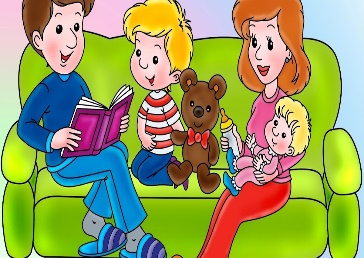 1.Цели реализации программы. Дополнительная профессиональная программа повышения квалификации направленана повышение квалификации педагога детского сада в области организации взаимодействия с родителями (в т.ч. с ОВЗ) и непосредственного вовлечения их в образовательную                                деятельность на основе стандартов ФГОС СПО Дошкольного образования».2. Характеристика нового вида профессиональной деятельности, трудовых функций и (или) уровней квалификацииПрограмма разработана в соответствии с:федеральным государственным образовательным стандартом среднего профессионального образования по специальности 44.02.01 Дошкольное образование (Приказ Минобрнауки России от 7 октября 2014 № 1351);федеральным государственным стандартом дошкольного образования (Приказ Минобрнауки России от 17 октября 2013 № 1155);профессиональным стандартом «Педагог (педагогическая деятельность в сфере дошкольного, начального общего, основного общего, среднего общего образования) (воспитатель, учитель)» (утвержден приказом Минтруда России от 18 октября 2013 г. № 544н);К освоению программы допускаются лица, имеющие среднее профессиональное и (или) высшее образование. Для успешного освоения программы необходимо, чтобы слушатели имели представление об основных принципах педагогики, психологии, психолого-педагогических особенностях взаимодействия и общения детей и родителей (законных представителей). После завершения обучения слушатели получают удостоверение о повышении квалификации установленного образца в объеме 36 часа.№ п/пСодержание совершенствуемой или вновь формируемой компетенции1Определять цели, задачи и планировать работу с родителями. 2Проводить индивидуальные консультации по вопросам семейного воспитания, социального, психического и физического развития ребенка. 3Проводить родительские собрания, привлекать родителей (лиц, их заменяющих) к организации и проведению мероприятий в группе и в образовательной организации. 4Оценивать и анализировать результаты работы с родителями, корректировать процесс взаимодействия с ними. 5Координировать деятельность сотрудников образовательной организации, работающих с группой.